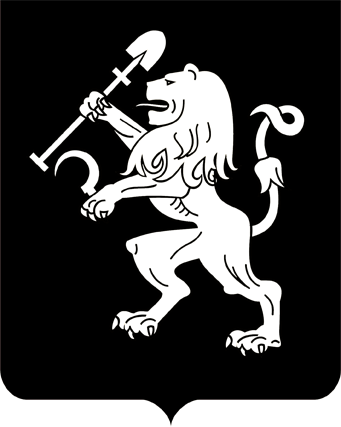 АДМИНИСТРАЦИЯ ГОРОДА КРАСНОЯРСКАПОСТАНОВЛЕНИЕО проведении публичных слушаний по проекту внесения изменений в проект межевания территории центральной левобережной части города Красноярска и района «Удачный» в границах земельных участков с условными номерами 3.4.1, 3.4.8На основании ст. 5.1, 45, 46 Градостроительного кодекса Рос-сийской Федерации, ст. 16, 28 Федерального закона от 06.10.2003              № 131-ФЗ «Об общих принципах организации местного самоуправления в Российской Федерации», Положения об организации и проведении публичных слушаний по проектам в области градостроительной                 деятельности в городе Красноярске, утвержденного решением Красноярского городского Совета депутатов от 19.05.2009 № 6-88, руководствуясь ст. 41, 46, 58, 59 Устава города Красноярска, ПОСТАНОВЛЯЮ:1. Провести публичные слушания по проекту внесения изменений в проект межевания территории центральной левобережной части города Красноярска и района «Удачный», утвержденный постановлением администрации города от 15.12.2020 № 1005, в границах земельных участков с условными номерами 3.4.1, 3.4.8 (далее – Проект), в срок            не менее четырнадцати дней и не более тридцати дней с даты опубликования оповещения о начале публичных слушаний по Проекту в газете «Городские новости».2. Создать комиссию по проведению публичных слушаний               по Проекту в составе согласно приложению.3. Департаменту информационной политики администрации города опубликовать в газете «Городские новости»: 1) оповещение о начале публичных слушаний по Проекту в течение семи дней с даты официального опубликования настоящего постановления;2) заключение о результатах публичных слушаний по Проекту              в день окончания публичных слушаний по Проекту.4. Настоящее постановление опубликовать в газете «Городские новости» и разместить на официальном сайте администрации города.5. Постановление вступает в силу со дня его официального опубликования.6. Контроль за исполнением настоящего постановления возложить на исполняющего обязанности заместителя Главы города – руководителя департамента градостроительства Шикунова С.А.Глава города                                                                               В.А. ЛогиновПриложениек постановлениюадминистрации городаот_____________ № ________СОСТАВкомиссии по проведению публичных слушаний по проекту внесения изменений в проект межевания территории центральной левобережной части города Красноярска и района «Удачный» в границах земельных участков с условными номерами 3.4.1, 3.4.803.05.2024№ 396Соловарова Ю.А.–руководитель управления архитектуры администрации города – главный архитектор города, председатель комиссии;Баранова Н.А.–заместитель руководителя управления архитектуры администрации города, заместитель председателя комиссии;Давыдова М.Д.–главный специалист отдела подготовки документации по планировке территорий и программ комплексного развития управления архитектуры администрации города, секретарь комиссии;Дюков В.И. –депутат Красноярского городского Совета депутатов (по согласованию);Жеребцов А.А.–депутат Красноярского городского Совета депутатов (по согласованию);Краковская Е.Н. –начальник отдела подготовки документации              по планировке территорий и программ комплексного развития управления архитектуры   администрации города;Растоскуев Б.А.–депутат Красноярского городского Совета            депутатов (по согласованию);Фролова М.А.–инженер землеустроитель ООО «Кадастровое Бюро» (по согласованию).